EK 1: İşe İlk Adım Projesi Tip İsteğe Bağlı istihdam Sözleşmesi (İşe İlk Adım Projesi Uygulama Usul ve Esasları Eki)TaraflarMadde 1- (1) Bu sözleşme, aşağıda bilgileri yer alan taraflarla İşe İlk Adım Projesi kapsamında verilecek ücret desteği ile ilgili hususları düzenlemek amacı ile yapılmıştır.İşveren	: .............................................................................................................Kurum		: ......... Çalışma ve İş Kurumu İl Müdürlüğü/ ………... Hizmet MerkeziDayanakMadde 2- (1) Bu sözleşme hükümleri, Ulusal İstihdam Stratejisi ve diğer üst politika belgelerinde genç istihdamının artırılmasına, eğitim istihdam bağlantısının güçlendirilmesine ve üniversite mezunları arasındaki işsizliğin azaltılmasına yönelik tedbirler ile Aktif İşgücü Hizmetleri Yönetmeliği ve bu Yönetmeliğe dayanılarak hazırlanan yürürlükteki mevzuata dayanılarak hazırlanmıştır.Sözleşmenin düzenlenmesiMadde 3- (1) Sözleşme işveren ile Kurum arasında bir nüshası işverene, bir nüshası Kuruma verilmek üzere 2 nüsha halinde düzenlenir. Desteğin Süresi ve TutarıMadde 4-(1) Sözleşme kapsamında on iki ay daha istihdamına devam edilecek katılımcı(lar) için zorunlu istihdam sürecinde ödenecek net asgari ücretin %50’si kadar olan tutarı aylık olarak hesaplanarak işverene tek seferde toplu olarak ödenecektir. Ödemeler ilgili yıla ait Asgari Ücret Tespit Komisyonu’nca belirlenen ve içinde bulunulan yıl için yürürlükteki net asgari ücret (bekar ve çocuksuz işçi için ödenen tutar) üzerinden hesaplama yapılarak gerçekleştirilecek ve ilgili meblağ işverenin banka hesabına yatırılacaktır.(2) Zorunlu istihdam sürecinden sonraki on iki aylık dönemde de sigortalıya ödenen net asgari ücretin % 25’i İşsizlik Sigortası Fonundan karşılanacaktır. (3) Destekten yararlanılan dönemde desteğe konu katılımcının işveren tarafından işten çıkarılması veya kendi isteğiyle işten ayrılması halinde destek sona erer ve ilgili ay için ödeme yapılmaz. Zorunlu ve isteğe bağlı istihdam sürecinde katılımcı istihdam edilmeyi kabul etmezse veya devam ederken işten kendi isteğiyle ayrılırsa ya da İş Kanununun 25 inci maddesinde sayılan sebeplerle iş sözleşmesi işveren tarafından feshedilirse otuz gün içerisinde proje kapsamındaki programlardan yararlanma şartını taşıyan Kuruma kayıtlı işsizler arasından istihdam gerçekleştirilmesi halinde işveren destekten yararlanabilecektir. Ayrıca işverenin destekten yararlanmaması zorunlu istihdam yükümlülüğünü ortadan kaldırmayacaktır.İşverenin YükümlülükleriMadde 5- (1) İşverenin sorumlulukları aşağıda yer almaktadır. Destekten yararlanma dönemi boyunca sigortalıyı kesintisiz istihdam etmek ve sigortalıya ilişkin “06.Kısmi İstihdam” ve “07.Puantaj Kayıtları” kodlu eksik prim günü bildirmemek.Zorunlu ve isteğe bağlı istihdam sürecini içeren aylar için programın düzenlendiği aylardaki çalışan sayısı ortalamasına eşit veya bu sayıdan fazla sigortalı çalıştırmak.Desteğe konu sigortalı için aylık en az net asgari ücret düzeyinde (bekâr ve çocuksuz işçi için asgari geçim indirimi dâhil ödenen tutar) ödeme yapmış olmak.  Desteğe konu sigortalıyı kendi bünyesindeki işyerlerinde fiilen çalıştırmak.İşe İlk Adım Projesi kapsamında desteğe konu katılımcılar ……………… için verilecek destekten yararlanmak için gerekli bilgi ve belgeleri süresi içerisinde Kuruma ibraz etmek.SGK’ya yasal ödeme süresi geçmiş sigorta primi, işsizlik sigortası primi, idari para cezası ve bunlara ilişkin gecikme cezası, gecikme zammı ve yapılandırılmamış vergi borcu bulunmamak.4447 sayılı Kanunun Geçici 19’uncu maddesinin on dördüncü fıkrasına istinaden sağlanan ücret desteğinden söz konusu destekten faydalanılan süre içerisinde proje kapsamındaki sigortalı için yararlanmamış olmak,Aktif İşgücü Hizmetleri Yönetmeliği, Genelgesi ve İşe İlk Adım Projesi Usul ve Esaslarında yer alan hükümlere riayet etmek.Kurumun YükümlülükleriMadde 6- (1) Kurumun sorumlulukları aşağıda yer almaktadır:İşveren tarafından ibraz edilen belgeleri kontrol ederek gerekli işlemleri yürütmek.İşe İlk Adım Projesinden yararlanan işverenlere zorunlu ve isteğe bağlı istihdam sürecinde yapılması gereken ödemeleri gerçekleştirmek.İş ve işlemlerin Aktif İşgücü Hizmetleri Yönetmeliği, Genelgesi ve İşe İlk Adım Projesi Usul ve Esaslarında yer alan hükümlere uygun yürütülmesini sağlamak.Sözleşmenin Sona Ermesi ve FeshiMadde 7- (1) Sözleşme, sözleşmede belirtilen sürenin bitimi veya sözleşmenin feshi ile sona erer.(2) İl müdürlüğü, sözleşmede belirtilen hususlara uyulmaması, gerçeğe aykırı beyanda bulunulmasının tespiti nedenleri ile sözleşmeyi feshedebilir ve bu durumda fesih kararını aynı gün içinde yazılı olarak işverene bildirir. İl Müdürlüğü, işveren hakkında ilgili makamlardan alınan bilgiler neticesinde kamu güvenliği ve milli güvenlik açısından sorun tespit edilmesi, desteğin devam ettirilmesinin kamu kaynaklarının etkin ve verimli kullanılmasına engel durumlar oluşturduğunun tespiti, ödenek yetersizliği vb. nedenlerle sözleşmeyi feshetme yetkisine sahiptir. YaptırımlarMadde 8- (1) İşveren tarafından destekten faydalanılan dönemde sözleşme hükümlerine aykırı işlem yapıldığının, gerçeğe aykırı beyanda bulunulduğunun, Kurumu yanıltıcı bilgi ve belge düzenlendiğinin tespiti halinde gerçekleştirilen destek ödemeleri yasal faiziyle işverenden tahsil edilir.(2) Katılımcı tarafından iş sözleşmesinin, 4857 sayılı Kanunun 24 üncü maddesinin birinci fıkrasının (II) numaralı bendinde yer alan hükümlere istinaden fesh edilmesi halinde katılımcı için gerçekleştirilen destek ödemeleri yasal faiziyle işverenden tahsil edilir.(3) İşveren tarafından iş sözleşmesinin, 4857 sayılı Kanunun 25 inci maddesinin birinci fıkrasının (II) numaralı bendinde yer alan hükümlere istinaden fesh edilmesi halinde, katılımcı projeye konu destek kapsamında aynı veya başka işveren tarafından istihdam edilemeyecektir. (4) İş sözleşmesinin fesh edildiği durumlarda durumun fesih kararı alan tarafça yazılı olarak ve gerekçeleriyle birlikte en geç üç işgünü içinde il müdürlüğüne bildirmesi gerekmektedir. Fesih kararının il müdürlüğüne bildiriminden itibaren ilgili yaptırımlar İl Müdürlüğünce uygulanır.(5) İsteğe bağlı istihdam sürecinde iş sözleşmesinin işveren tarafından 4857 Sayılı Kanunun 25 inci maddesinde sayılan haklı nedenlerle feshedilmesi haricinde desteğe konu sigortalının iş sözleşmesinin feshi durumunda,  fesih tarihinden itibaren otuz gün içerisinde proje kapsamındaki programlardan yararlanma şartını taşıyan Kuruma kayıtlı işsizler arasından istihdam gerçekleştirilmemesi halinde zorunlu istihdam süreci ve isteğe bağlı istihdam sürecinde Kurum tarafından ilgili sigortalı için yapılan destek ödemeleri işverenden yasal faiziyle tahsil edilir.Anlaşmazlıkların Çözümü Madde 9- (1) Bu sözleşmenin uygulanmasından doğabilecek her türlü anlaşmazlığın çözümünde ................... mahkemeleri ve icra daireleri yetkilidirler.YürürlükMadde 10- (1) ……. maddeden ibaret iş bu sözleşme .... /...../ ........ tarihinde, .......................... il müdürlüğü/hizmet merkezi ile işveren ........................................................ arasında imzalanmıştır. 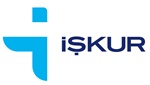 T.C. TÜRKİYE İŞ KURUMU GENEL MÜDÜRLÜĞÜ……… ÇALIŞMA VE İŞ KURUMU İL MÜDÜRLÜĞÜİŞE İLK ADIM PROJESİ TİP İSTEĞE BAĞLI İSTİHDAM SÖZLEŞMESİ...../...../ ........Kurum İmza ve Mühürİşveren/İşveren VekiliAdı Soyadıİmza-Kaşe